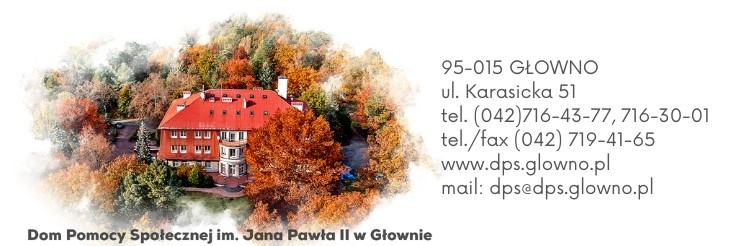 DPS.AG.26.12.2024...................................... dnia ……...........................										Załącznik nr 1Dom Pomocy Społecznej im. Jana Pawła II w Głownie, 95-015 Głowno, ul. Karasicka 51				FORMULARZ OFERTOWYNazwa Wykonawcy: ……………………….…………………………………….…………….…………………….……Adres Wykonawcy: …………………………………………………………..……………………………….………………………….…….Tel. ……………………………….......……. Fax. ……………………….......……. E-mail: ……………………………….......…….NIP ……………………………………..….. REGON ………………….……..….. KRS ……………….…………………….………Strona internetowa ................................................................................................Osoba uprawniona do kontaktu z Zamawiającym (imię, nazwisko, stanowisko, tel.) ...............................................................................................................................................................................................................Osoba odpowiedzialna za realizację umowy:  …............................................................ tel. ………….….………..……Osoby uprawnione do reprezentowania podmiotu: …………..........................................................................................................................................................................................................…………......................................................................................................................................................................................* Nazwa i adres Wykonawców wspólnie ubiegających się o zamówienie  w składzie:………………………………………………………..……………………….……………………………..…..……….……..……….oświadczam/-y, że:niniejszym zgłaszamy udział w przedmiotowym postępowaniu,pełnomocnikiem Wykonawców wspólnie ubiegających się o zamówienie uprawnionym do reprezentowania  Wykonawców wspólnie ubiegających się o zamówienie w postępowaniu jest ……………………………………………………………………………………………………………  dotyczy*/ nie dotyczy*.Oświadczamy, że niniejszy numer rachunku bankowego: …………………………………..……………..……………………………,  jest taki sam jak numer rachunku na białej liście podatników VAT.  Wyżej wskazany nr rachunku bankowego będzie zgodny z podanym na fakturze Vat Wykonawcy. W przypadku zmiany nr rachunku informacje o zmianie przekażemy niezwłocznie do Działu Księgowości Zamawiającego. (należy podać numer rachunku zgodny ze zgłoszonym przez Wykonawcę do Urzędu Skarbowego w związku z prowadzoną działalnością).I. OFEROWANE WARUNKI CENOWE Oferujemy „Dostawę środków czystości i artykułów chemicznych do Domu Pomocy Społecznej im. Jana Pawła II w Głownie w roku 2024” zgodnie z opisem i wymogami za cenę szczegółowo określoną w Formularzu asortymentowo-ilościowo-cenowym, stanowiącym załącznik nr 2 do niniejszego Formularza ofertowego.II. Deklaruję ponadto:Termin wykonania zamówienia: od dnia podpisania umowy do 31.12.2024 r.Warunki płatności: 30  dni od daty doręczenia prawidłowo wystawionej faktury.III. Oświadczamy, że:zawarte postanowienia umowy zostały przez nas zaakceptowane i zobowiązujemy się w przypadku wyboru naszej oferty do zawarcia umowy na warunkach, w miejscu i terminie wyznaczonym przez zamawiającego.projekt umowy, stanowiący załączniki do specyfikacji, został przez nas zaakceptowany w całości i bez zastrzeżeń i zobowiązujemy się w przypadku wyboru naszej oferty do zawarcia umowy na zaproponowanych warunkach.posiadam/my odpowiednie uprawnienia do wykonania w/w przedmiotu zamówieniaspełniam/my warunki udziału w postępowaniu zawarte w „Zapytaniu ofertowym”: tj:. dysponujemy odpowiednim potencjałem technicznym oraz osobami zdolnymi do wykonania zamówienia. wszystkie informacje podane w powyższych oświadczeniach są aktualne 
 i zgodne z prawdą oraz zostały przedstawione z pełną świadomością konsekwencji 
 wprowadzenia zamawiającego w błąd przy przedstawianiu informacji.IV. Załącznikami do niniejszego formularza stanowiącymi integralną część oferty są            wymagane przez zamawiającego następujące dokumenty:1. kopia aktualnego wpisu do właściwego rejestru , uprawniającego do występowania w obrocie prawnym,OŚWIADCZAM, ŻE:1. nie podlegam wykluczeniu z postępowania na podstawie art. 7 ust. 1 ustawy o szczególnych rozwiązaniach w zakresie przeciwdziałania wspieraniu agresji na Ukrainę oraz służących ochronie bezpieczeństwa narodowego (t.j. Dz. U. z 2022 r., poz. 835, dalej jako: „ustawa”). Data: ..................................... 					.........................................................			podpis i pieczęć Wykonawcy